REGULAMIN KONKURSU PLASTYCZNEGO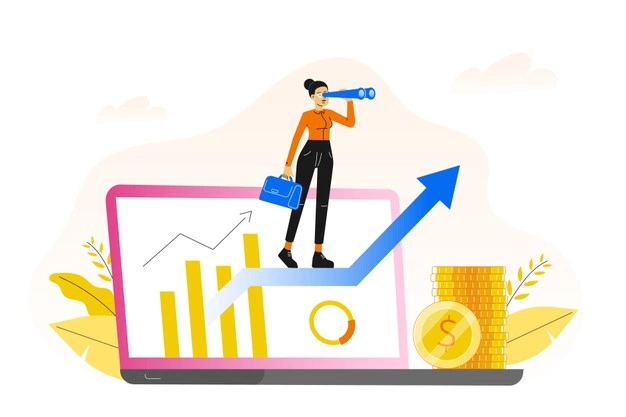 Mój zawód – moja przyszłośćI MIĘDZYPOWIATOWY KONKURS PLASTYCZNY„Mój zawód – moja przyszłość”&1Postanowienia ogólneNiniejszy Regulamin określa zasady i warunki uczestnictwa w Konkursie                             MÓJ ZAWÓD – MOJA PRZYSZŁOŚĆ, zwanego dalej „Konkursem”.Organizatorem konkursu jest Powiatowy Ośrodek Doradztwa i Doskonalenia Nauczycieli w Busku-Zdroju:        28-100 Busko-Zdrój, al. Mickiewicza 21tel. 41-378-18-56, e-mail: podidn@busko.internetdsl.plwww.podidnbusko.pl ( zwany dalej” Organizatorem”)Współorganizatorzy:Powiatowy Punkt Doradztwa Edukacyjno-Zawodowego  przy Publicznej Szkole Podstawowej Nr 3 w Busku-Zdroju tel. kontaktowy 608356155.Powiatowy Punkt Doradztwa Edukacyjno-Zawodowego  przy  Szkole  Podstawowej im.  Armii Krajowej w Cieszkowach tel. kontaktowy 511908551. Patronat medialny:Buski Kwartalnik Edukacyjny, Echo DniaKonkurs kierowany jest dla uczniów klas I - VIII szkół podstawowych z powiatów:buskiego, pińczowskiego,kazimierskiego.Treść niniejszego Regulaminu zostaje podana do publicznej wiadomości i będzie dostępna do czasu rozstrzygnięcia Konkursu:  1) poprzez zamieszczenie na stronie internetowej Organizatora:      www.podidnbusko.pl2) w siedzibie Organizatora,Organizacją i przebiegiem Konkursu kieruje Dyrektor Powiatowego Ośrodka Doradztwa i Doskonalenia Nauczycieli w Busku Zdroju oraz koordynatorzy Powiatowych Punktów Doradztwa Edukacyjno – Zawodowego w Busku Zdroju                       i Cieszkowach, którzy powołują komisję konkursową. W skład komisji nie mogą wchodzić nauczyciele/ opiekunowie uczniów, którzy są autorami prac.& 2Cel konkursu:Rozwijanie zainteresowania tematyką zawodoznawczą.Wdrażanie dzieci i młodzieży do analitycznej obserwacji otaczającej rzeczywistości i podejmowania właściwych decyzji.Motywowanie uczniów do poszukiwania informacji i ciekawych przykładów związanych  z pracą zawodową różnych osób. Odkrywanie ciekawych zawodów i poznawanie specyfiki ich działań;  Uwrażliwienie uczestników konkursu na potrzebę planowania przyszłości zawodowej.  Rozwijanie umiejętności plastycznych oraz kreatywności dzieci i młodzieży.& 3Przedmiot i kategorie KonkursuZadaniem konkursowym jest wykonanie pracy plastycznej inspirowanej wyobrażeniem zawodu  jaki dany uczeń chciałby/mógłby wykonywać w przyszłości.Konkurs organizowany jest w dwóch kategoriach wiekowych:               1) klasy I – III  szkół podstawowych;               2) klasy  IV – VIII szkół podstawowych.Praca konkursowa może być wykonana dowolną techniką plastyczną (kolaż, papieroplastyka, wyklejanki, rysowanie, płaskorzeźba, rysowanie pastelami suchymi, wyklejanie  z plasteliny, rysowanie świecą, węglem, pastelami olejnymi, malowanie pastą do zębów czy też wykonanie prac przyprawami, cukrem, solą itp.), w formacie maksymalnie  A3, w układzie poziomym lub pionowym.  4.Temat prac:Dla uczniów klas I - III: „W przyszłości będę…”Dla uczniów klas IV - VIII: „Zawody przyszłości”    & 4Przebieg konkursuPrace konkursowe  należy przesłać  do 28.02.2022 r.  na adres:Powiatowy Ośrodek Doradztwa i Doskonalenia Nauczycieli w Busku-Zdroju, 28-100 Busko-Zdrój, al. Mickiewicza 21.Do pracy należy dołączyć- kartę zgłoszenia do Konkursu „Mój zawód – moja przyszłość” (załącznik nr 1);- zgodę rodzica/opiekuna prawnego na udział dziecka w Konkursie;- zgodę rodzica/opiekuna prawnego, dotyczącą przetwarzania danych osobowych dzieci biorących udział w Konkursie.                      - zgodę nauczyciela/opiekuna prowadzącego zespół uczniów.W załączeniu wzory oświadczeń wraz z klauzulą informacyjną dla rodzica/opiekuna prawnego dziecka oraz dla nauczyciela/opiekuna ucznia (załącznik nr 2).Prace konkursowe można dostarczyć osobiście (w godzinach pracy PODiDN w Busku – Zdroju) lub za pośrednictwem tradycyjnej drogi pocztowej na adres Ośrodka.Kryteria oceny prac konkursowych: 1) Zgodność pracy z podaną tematyką. 2) Jakość wykonania i wrażenie estetyczne. 3) Oryginalność i pomysłowość. 4) Stopień trudności wykonania.                   5. NagrodyKomisja Konkursowa wybiera 3 najlepsze prace konkursowe w każdej kategorii  wiekowej, na podstawie ustalonych kryteriów.          Na uczestników konkursu czekają atrakcyjne nagrody rzeczowe. & 5Warunki uczestnictwa w konkursieW konkursie może wziąć udział dowolna liczba uczniów z danej placówki. Każdy uczestnik może zaprezentować jedną pracę konkursową.Prace przekazane na konkurs muszą być pracami wykonanymi samodzielnie                    przez ucznia pod kierunkiem nauczyciela lub rodzica.Każda zgłoszona praca musi zostać opisana na odwrocie  wg wzoru poniżej:Imię, nazwisko uczestnika konkursuWiekNazwa placówki/ szkoły, adres, klasaImię, nazwisko opiekuna/ wychowawcyOrganizatorzy nie odsyłają prac i zastrzegają sobie prawo do wykorzystania prac w celu promocji konkursu oraz szkoły.& 6Uwagi końcoweOrganizator zastrzega sobie prawo zmian postanowień niniejszego regulaminu.Wszelkie problemy, nieujęte w niniejszym regulaminie, rozstrzyga Organizator Konkursu.Biorąc udział w konkursie, uczestnik akceptuje jego regulamin.Dane osobowe uczestników pozyskane są wyłącznie do celów konkursu i nie będą udostępniane podmiotom trzecim.Załącznik nr 1KARTA ZGŁOSZENIA DO KONKURSU I Międzypowiatowym Konkursie Plastycznym „Mój zawód – moja przyszłość” 2021/2022				........................................................                                                                                                                                                   Podpis i pieczęć dyrektora szkoły                        ..............................................................  Miejscowość, dataNazwa szkołyAdres szkołyAdres e-mail szkołyUczestnikImię i nazwiskoklasaTemat pracyImię i nazwisko opiekuna prowadzącego ucznia, e – mail i telefon kontaktowy(najlepiej komórkowy)